Objednávka č.	240100288Odběratel:	Ústav dějin umění AV ČR, v. v. i.Husova 352/4 110 00 PRAHA 1IČ: 68378033 DIČ: CZ68378033PID:Smlouva:Číslo účtu: Peněžní ústav:Konečný příjemce:Dodavatel:IČ: 68378068	DIČ: CZ68378068Místo dodání: Způsob dopravy: Dodací podmínky:Platnost objednávky do:Termín dodání: Forma úhrady: Termín úhrady:31.12.202416.05.2024PříkazemZpráva pro dodavatele: DODEJTE:	Položkový rozpis:Workshop D. Dobiáš (smlouvy, občersvení, ubytování,o la	)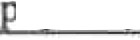 1,00	ks	58 067,00	58 067,00 CZKCelkem:	58 067,00 CZKPředpokládaná  cena celkem (bez DPH):	58 067,00 CZK IDatum vystavení: Vystavil:02.05.2024Razítko, podpisV případě, že tato objednávka podléhá zveřejnění prostřednictvím veřejného registru smluv dle zákona č. 340/2015 Sb., obě smluvní strany souhlasí s jejím uveřejněním.PoložkaPoložkaPoložkaPoložkaPoložkaMnožstvíMJCena/MJ bez DPHCelkem bez DPHZdrojeZdrojeZdrojeNS:410101 ÚDU AVČRObjednávka:     1 240 100288TA:100 - HČ INSTITUCIONÁLNi	! Akce:572120 Umění ve městě	IKP:I 0500Částka:	I	58  067  ,00 CZKPříkazce operace: Příkazce operace: Správce rozpočtu: Schválil dne: 02.05.2024Schválil dne: 02.05.2024Schválil dne: 02.05.2024